Муниципальное Автономное Дошкольное Образовательное Учреждение              «Центр Развития Ребенка Детский сад № 91»Строитель»                                                     г.Улан-Удэ                Конспект интегрированного занятия               «Путешествие в город Попорядкино» в логопедической подготовительной к школе группе №13                                         «Шустрики»                                                    Выполнил воспитатель: Артемьева Л.И.                                                      2017 г.                       Образовательная деятельность                 «Путешествие в город Попорядкино»Цель:  Уточнить и обобщить представление   детей о режиме дня.Образовательные задачи:- Формировать у детей  умение отличать поведение способствующее укреплению здоровья, от поведения, вредного для здоровья.- Убедить в необходимости соблюдать режим дня для сохранения здоровья.- Учить соотносить разные части суток с собственной деятельностью.Оборудование:  «Режим дня» в форме круглых часов со стрелкой, дидактическая  игра «Разложи по порядку»,мультимедийное оборудование, мультфильм «Смешарики»,запись звуков:  будильника,  урчащего желудка,  воды,  дыхания, материал для аппликации.                                                 Ход занятия:- Ребята, какое у вас сегодня настроение? ( Хорошее, радостное, веселое)- Улыбка - это залог хорошего настроения. Улыбаясь, мы дарим друг другу здоровье и радость. Давайте подарим друг другу улыбку. Что еще помогает сохранять хорошее настроение? (Добрые слова, хорошее самочувствие)         (Звучит звонок будильника)Воспитатель:-Ребята, что это?- Да это будильник на часах! А зачем человек придумал часы? (Чтобы не опоздать.Чтобы знать какое время).- Правильно, а еще, чтобы соблюдать режим дня. Что же такое режим дня? Это распорядок. С чего должно начинаться утро? С зарядки, водных процедур, дороги в детский сад. - Режим дня - распорядок всех дел и действий, которые вам нужно совершить в течение дня. Организм человека имеет одну особенность, которую нельзя забывать. Он старается соблюдать свое внутреннее расписание и страдает, когда этот порядок нарушается. Представьте себе, что у вас внутри живет маленький человечек - желудок. Если вы будете кормить его в разное время, то он будет капризничать и болеть. Больно будет не только ему, но и вам. Поэтому  его надо приучать к приему пищи в одно и то же время, тогда вы с ним подружитесь.Например, ты заигрался во дворе и совсем забыл, что уже время обедать. Как ты узнаешь, что голоден, что ты почувствуешь? ( Звук урчащего желудка)  Ответы детей.- Это организм твой дал сигнал, что пора обедать. Он привык получать пищу в определенное время. - Как ты узнаешь, что хочешь пить? Звук воды (Ответы детей) - Как ты узнаешь, что хочешь спать?  Зевота(Ответы детей)- Как ты узнаешь, что устал?  Вздохи, одышка(Ответы детей).- А сейчас мы взбодримся, сделаем гимнастику. Динамическая пауза:В нашем распорядкеУтром есть зарядка,Все без исключенияВспомним упражнения.Здравствуй, здравствуй, братец ЧасТик-так, Тик-так! (дети качают руками вправо- влево)Посмотри скорей на нас!Тик- так, Тик-так! (поворачивают руки ладошками к себе, машут ладошками к себе, затем снова качают руками вправо-влево)Все ребята знать хотят,Почему часы стучат? («грозят» указательным пальцем правой руки)Тик-так, Тик-так!Тик-так, так! (ритмично хлопают в ладоши).- Давайте посмотрим мультфильм из серии «Смешарики». Он так и называется «Распорядок дня»- Так что же такое режим? (предполагаемые ответы детей - это выполнение дел в одно и то же время).- Да, режим - это когда выполняются все дела в течение дня по времени, Тогда организму легко работать, и ты будешь чувствовать себя здоровым и бодрым.-А что случиться, если не соблюдать режим дня? (Можно заболеть..) Теперь давайте сделаем часы с режимом дня и повесим их в группе (коллективная аппликация «Режим дня»)Детям предлагается на листе, оформленном в виде часов, наклеить готовые формы с различными режимными моментами (сон, еда, прогулка, чтение, игра, зарядка, занятие, умывание) на соответствующее место на часах.Рефлексия:- Что нового вы узнали сегодня?- Какое из заданий вам показалось самым интересным? Почему?- Вы все сегодня очень старались, были активными, внимательными, дружными.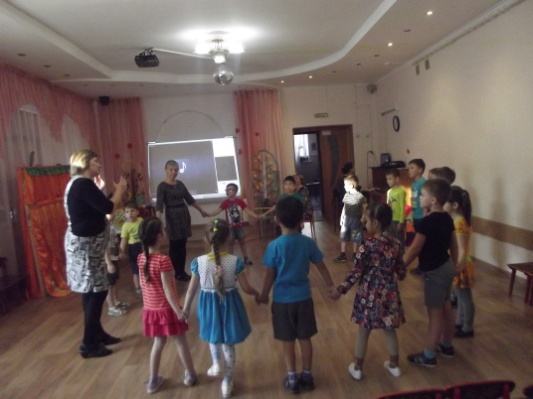 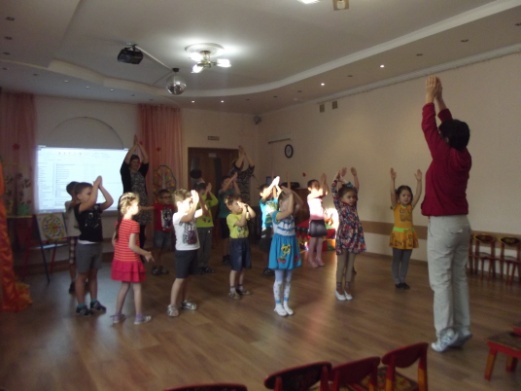 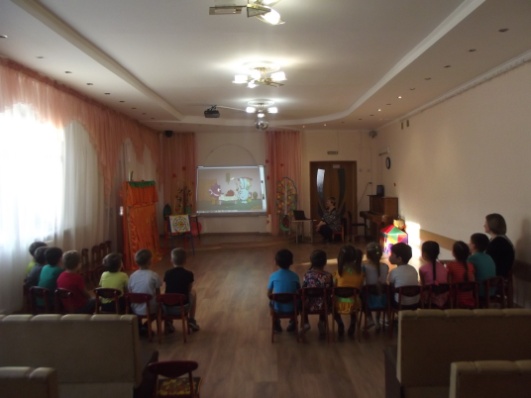 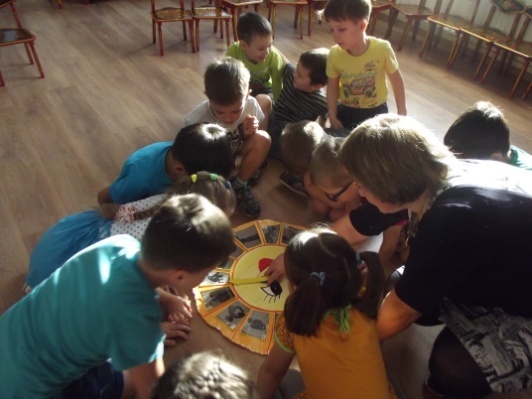 